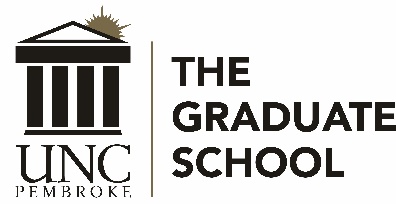 MINUTESUNCP Graduate Council MeetingMonday, January 27, 2020, 3:00 p.m.UC Annex 203Present:  Irene Aiken (chair), Whitney Akers, Christine Bell, Kirill Bumin (secretary), Serina Cinnamon, Susan Edkins, Kelly Ficklin, Julie Harrison-Swartz, Shenika Jones, Roger Ladd, Olivia Oxendine, Stephanie Robinson (GSO President), Gretchen Robinson, Kim Sellers, Tom Trendowski, Summer Woodside, and Velinda WoriaxAbsent: Latoya Brewer, Michele Fazio, Karen Granger, Downi Griner, Rita Hagevik, Emily Neff-Sharum, Mario Paparozzi, Guests: Dennis Swanson, Eleanor Johnson, Jodi Phelps, Emily Oxendine
Meeting started at 3:00 pm.The agenda was approved, with amendments (removed SiAnn Mehng from nominations – it’s a renewal; added MSA program proposal)Minutes from November 18, 2019 meeting were approved.Graduate Faculty Nominations – all approved unanimouslyProgram Proposal – MSA – approved unanimously (16-0-0)Remove one guided program elective and reduce contact hours from 39 to 36 for the overall programRationale: The proposed change will streamline the curriculum and align with other Educator Preparation Programs (UNC and independent) with respect minimum hours for degree completion. Currently, candidates must complete 39-semester hours, including two 3-hour guided electives. The proposed changed will eliminate one of the two guided electives, resulting in a 36-semester hour program.  The reduction will not impact the quality of the core program.Graduate School Items/ReportUpdate of Office Enrollment Activities – Emily Oxendine discussed recruitment letters, recruitment fairs, and open house initiativesDr. Kirill Bumin briefly described the results of the fall 2019 GA surveys, Supervisor Surveys, Graduate Exit Surveys, and Graduate Course Analyses Dr. Aiken reminded the Council that for both the Bursar and Financial Aid purposes a student coded as undergraduate student is charged the undergraduate tuition rate; if coded as a graduate, s/he is charged the graduate tuition rate. Dr. Aiken reiterated to the program directors the importance of using post-admission decision changes as rarely as possible. She also talked about: Moving admission deadline to last drop/add date if a PD wants to admit someone after the official program deadline passes,Making sure that the directives to Graduate School staff must come from PDs, not student or other facultyAiming for 24 hour turn-a-round in removing applicationsDr. Aiken also reminded program directors that if the application is missing DDT, they cannot give students full admission; they must be provisionally admitted. She also noted that full admit letters do not have space to add decision letter text, and to communicate nay additional information via email.Dr. Aiken reminded the GC about Graduate Research Symposium (Open House, representation from all programs, all GAs must participate).Unfinished/New Business – noneAnnouncements/RemindersAnnouncements: Grad Council meetings from will continue in UC Annex 203.Remaining Grad Council Meetings for 19-20 academic year (at 3:00 pm in UC Annex 203): February 17, March 16, and April 20 of 2020Application Deadlines:March 1 for fall 2020 graduation October 1 for spring 2021 graduationGraduate School Spring Commencement, May 8, 7:00 pm, GPACGraduate Research Symposium – Monday, April 6 @ 5-7:30 pmGraduate Spring Fling – info TBANext Meeting:  Monday, February 17, 2020, 3:00, UC Annex Room 203Meeting adjourned at 4:10 pm.Last NameFirst NameDegreeDeptProgramStatusCVVotesMetoyerCarolDNPNursingMSNAdjunct16-0-0DongreLeighPhDCounselingCMHCAdjunct16-0-0KennedyStephenPhDCounselingPSCAdjunct16-0-0LloydMeredithMSCounselingPSCProf Aff16-0-0